Quiz 2Tech SupportMr. O’TooleOS/HardwareWhy do you have to format a hard drive? (1) Why do users partition hard drives? (1)If you were to upgrade any 2 pieces of hardware on your computer which would you choose and why?  Describe function of each (1)You just finished installing an operating system on a client’s computer.  After rebooting the computer you notice that you have no sound.   Give a detailed set of step-by-step instructions that describe the process of fixing this problem. (5)NetworkingWhy would you want to share a folder on a network? (1)Why would you set up permissions on folder? (1)What is the difference between DHCP and a Static IP address? (2)What is remote desktop?  Describe 2 uses for remote desktop. (2)Fill in the blanks for each of the 4 numbers below.  For each of the numbers that you fill in, explain in detail that the role that each component plays on the network.  (8)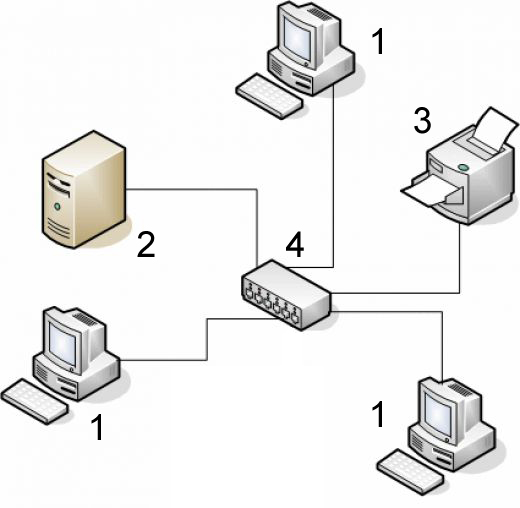 1.2.3.4.SecurityWhat is a firewall?  What are the 2 types of Firewalls? (2)Define and describe a LAN and a WAN and how are they different from each other? (3)What are 3 things you can do to add security to a network? (3)Value 30